Отчёт за февраль – март о работе с педагогами МДОУ «Детского сада №142» по созданию презентаций Microsoft PowerPoint.Февраль. «Знакомство со структурой презентации MicrosoftPowerPoint»1. Научить создавать различные виды слайдов.2. Научить создавать и редактировать текстовые надписи.Март.«Работа с картинками и текстом»1.Научить вставлять картинки в слайд презентации различными способами.2.Научить копировать текст в презентацию из документа MicrosoftWord.Индивидуальные консультации с педагогами.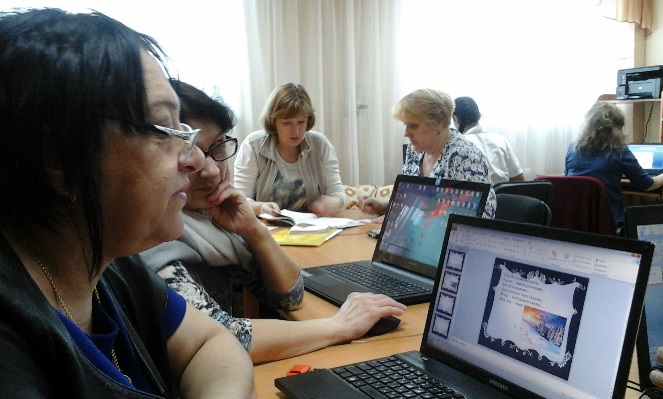 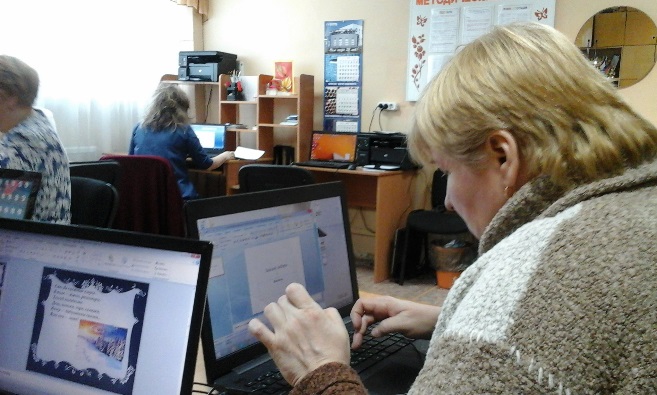 22 марта прошёл мастер – класс с демонстрацией первых презентаций, созданных педагогами на тему «Времена года».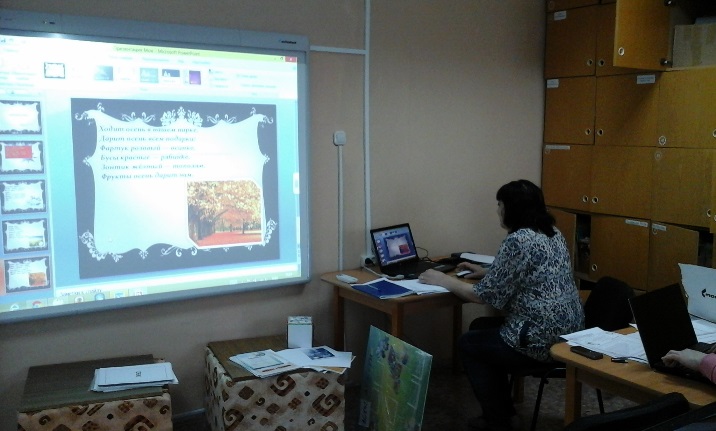 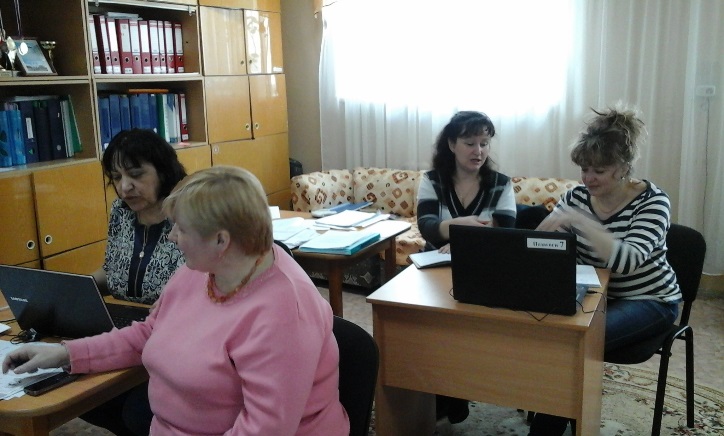 